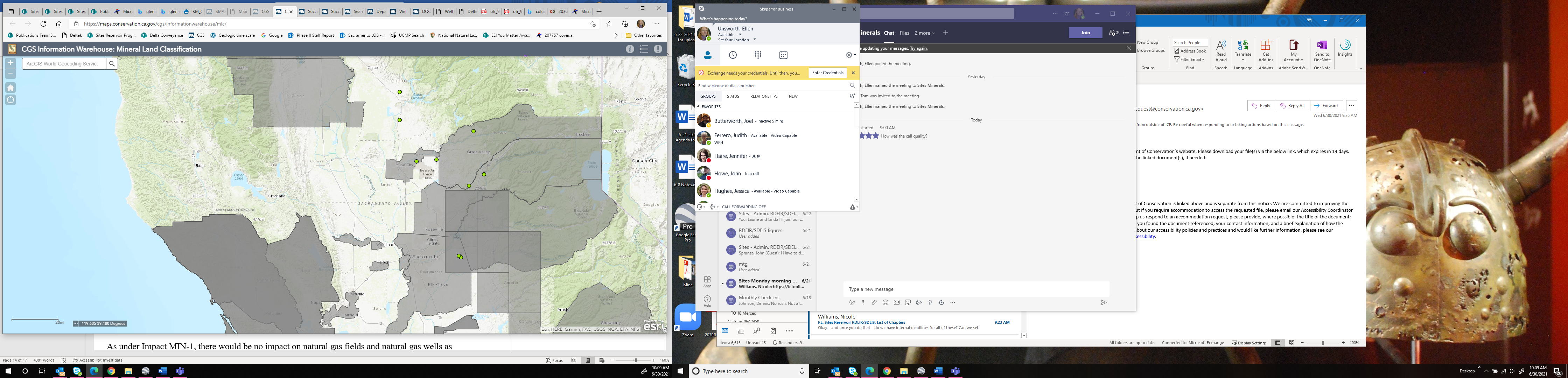 CGS Information Warehouse: Mineral Land ClassificationJune 30, 2021